Dr. Miriam and Mr. Sheldon G. Adelsoncordially invite you to attend a reception and policy discussion withU.S. Senator Lindsey Graham (R-SC)and special guestU.S. Senator John McCain (R-AZ)Tuesday, April 30, 20135:30 p.m. – 7:00 p.m.The Venetian Paiza Club3355 Las Vegas Boulevard SouthLas Vegas, NevadaCo-Chair: $5,200 │Vice-Chair: $2,600│Attend: $1,000Inquiries: Elizabeth Conatser (202) 526-1984 or elizabeth@gopfundraising.biz		YES! I/We want to show my support for Senator Graham and attend the reception:			Co-Chair: $5,200		Vice-Chair: $2,600		Attend: $1,000Name(s) as you would like to appear on nametag(s):		I/We cannot attend the reception with Senator Graham.  However, as a show of support for the 		Senator, enclosed is a contribution of $			.Contribution limits are $5,200 per person ($2,600 for Primary Election and $2,600 for General Election) or $10,400 per couple.ONLINE: Donate online at www.LindseyGraham.com/AdelsonBY CHECK: Please make checks payable to Team Graham and mail to P.O. Box 1801, Columbia, SC 29202.BY FAX OR PHONE: Fax credit card donation to (803) 753-9310 OR donate by phone at (803) 748-0300.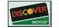 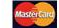 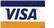 BY PERSONAL CREDIT CARD: 									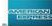 Name on Card Card 					Number 					Exp. Date Signature of Contributor 				Signature of Spouse (REQUIRED for all joint contributions)Full Name*							Employer*							Occupation*Address*							City* State* Zip*Email 							Phone					Contributions are not tax deductible for federal income tax purposes. Federal law requires us to use our best efforts to collect and report the full name, mailing address, occupation and name of employer of individuals whose contributions exceed $200 per election cycle. Contributions from corporations or foreign nationals are prohibited.Paid for by Team Graham, Inc.PAYMENT INFORMATIONCONTRIBUTOR INFORMATIONFederal Law requires the following information*